СЛУЖБЕНИ ЛИСТ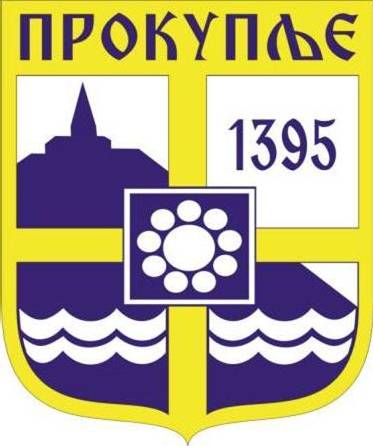 ГРАДА ПРОКУПЉА1 На основу члана 13. став 6. Правилника о начину и поступку остваривања права на доделу средстава из буџета града Прокупља за програме и пројекте удружења грађана, односно невладиних организација ( „Службени лист општине Прокупље“бр.7/2019) и Записника Комисије за спровеђење конкурса за финансирање и суфинансирање програма или пројеката који су од јавног интереса у области социјалне заштите бр.400-210/2021-01-1 од 06.04.2021.године, а по објављеном Kонкурсу за финансирање и суфинансирање програма или пројеката који су од јавног интереса у области социјалне заштите, Градско веће Града Прокупља на седници одржаној дана 07.04.2021. доносиО Д Л У К У О ИЗБОРУ ПРОЈЕКАТА СОЦИЈАЛНЕ ЗАШТИТЕ У ГРАДУ ПРОКУПЉУ И РАСПОДЕЛИ СРЕДСТАВАЧлан 1.	 Из буџета Града Прокупља, на основу Одлуке о буџету града Прокупља за 2021.годину суфинасираће се пројекат за пружање услуга социјалне заштите у граду Прокупљу и то:Пројекат „Народна кухиња и социјална делатност“ Црвеног крста Србије – Црвеног крста Прокупље у вредности од 9.500.000,00 динара Члан 2.	На основу овe Одлуке градоначелник града Прокупља закључиће Уговор о реализацији пројектних активности између Града Прокупља и спроводиоца пројеката из члана 1. у коме ће се прецизирати права и обавезе уговорних страна.Члан 3.Ова Одлука ће се објавити у „Службеном листу Града Прокупља“Члан 4.Овa Одлука ступа на снагу даном доношења.Решење доставити: Црвеном крсту Србије – Црвеном крсту Прокупље, Одељењу за привреду и финансије и архивиБрој: 06-31/2021-02У Прокупљу 07.04.2021.годинеГРАДСКО ВЕЋЕ ГРАДА ПРОКУПЉА                                                                                 ПРЕДСЕДНИК ГРАДСКОГ ВЕЋА                                                                                           Милан Аранђеловић с.р.2На основу  члана 3. став 27. Одлуке о Градском већу („Службени лист града Прокупља“ бр.2/18) и члана 63. став 1. тачка 23.  Статута града Прокупља („Сл. лист Општине Прокупље“, бр.15/18), Градско веће града Прокупља на седници одржаној дана 07.04.2021. године, донело је З А К Љ У Ч А КIУСВАЈА СЕ Извештај о раду Интерресорне комисије (ИРК) за процену потребе за додатном образовном, здравственом и социјалном подршком детету, ученику и одраслом и предложеним и пруженим подршкама за 2020. годину бр.560-6/2021-01 од 30.03.2021.године     II	Закључак ступа на снагу даном доношења и исти ће се објавити у „Службеном листу града Прокупља“.	Закључак доставити: Начелнику Градске управе града Прокупља, Одељењу за општу управу, Интерресорној комисији, Министарству и Архиви Града Прокупља.ГРАДСКО ВЕЋЕ ГРАДА ПРОКУПЉАБрој: 06-31/2021-02У Прокупљу,  07.04.2021.                                                                                           ПРЕДСЕДНИК                                                                                                                 ГРАДСКОГ ВЕЋА                                                                                                               Милан Аранђеловић с.р.С а д р ж а ј1.Одлука о избору пројеката социјалне заштите у граду Прокупљу и расподели средстава...12.Закључак о усвајању Извештаја о раду Итерресорне комисије(ИРК) за процену потребе за додатном образовном, здравственом и социјалном подршком детету, ученику и одраслом и предложеним и пруженим подршкама за 2020.годину...............................................................3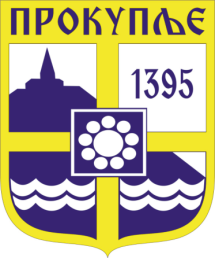  Издавач: Скупштина Грaда  Прокупља Лист уредио: Ивана Миладиновић Главни и одговорни уредник: Секретар Скупштине Града Прокупља  Александра ВукићевићГОДИНА XIIIБрој 12Прокупље08. Април2021.Лист излази према потребиГодишња претплата: 1.000 дин.Цена овог броја износи: 40 дин.Рок за рекламацију: 10 дана